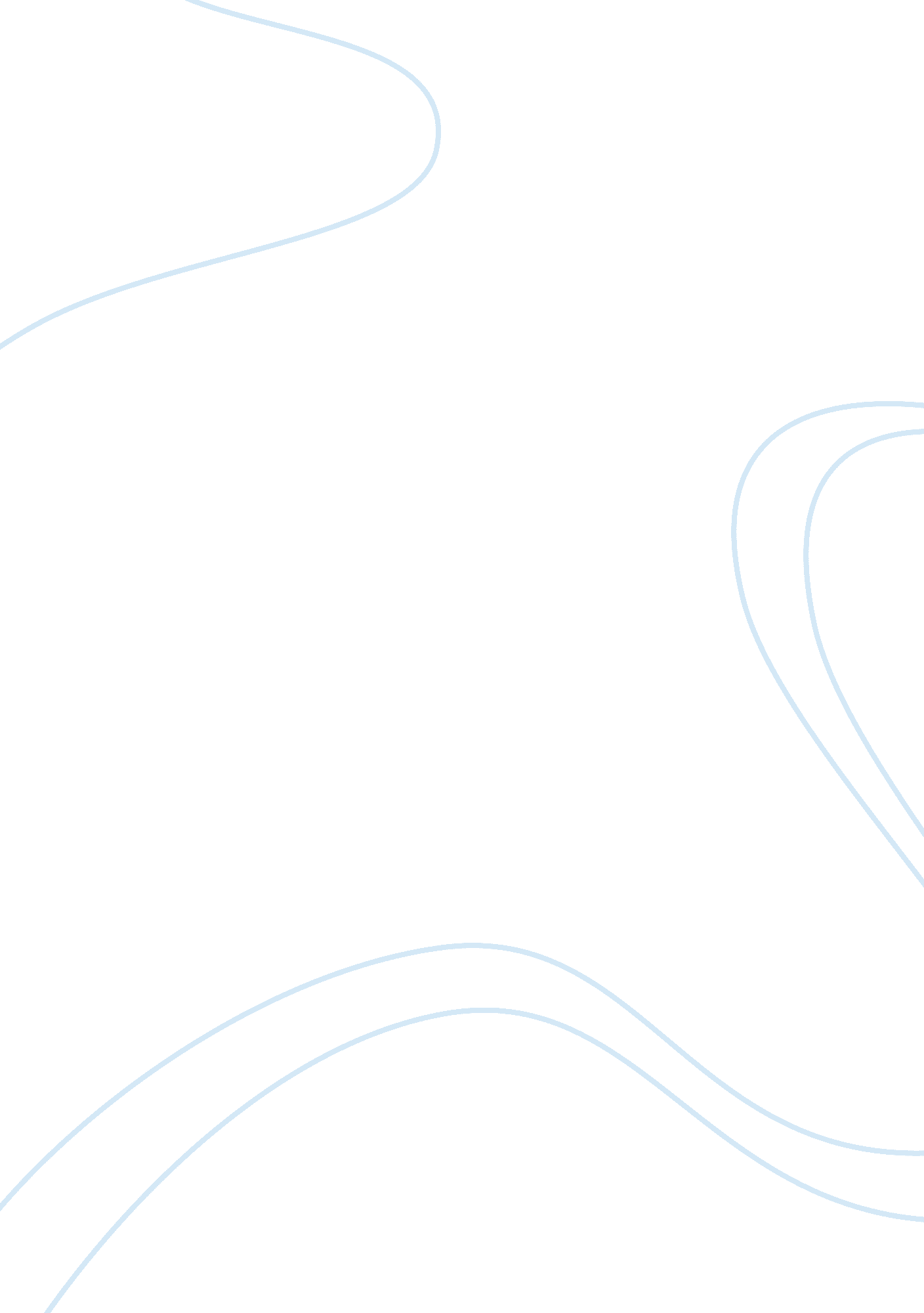 Need for speed – women and cars  Entertainment, Movie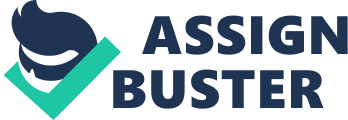 Aside from the cringe-worthy “ Dick Dastardly” that Dominic Cooper possesses in Need for Speed, it is safe to say that the prices that were initially paid in 2014 for cinema watches, were more than worth it. Yeah, the prices may have seemed far-stretched but none-the-less, it was still worth it. The Need for Speed experiences that portrays an epic scene of Cooper more like caressing and taking his hands gently across that villain figure, the cars designed for the film was classic. It was a good attempt at showing how to incorporate supercars into a film that would have the effects on viewers with its heart touching story of a deeper love for cars. The initial bromance features, car chasing scenes and the fights aided in making the car studded film worth the time spent on watching, analyzing and once again falling in love with the creators. Most times car films are believed to be aimed at young teenage boys who fantasies over supercars with classic and amazing features too distinct to become a reality. This may be true on some occasion but this Need for Speed is a totally different case as it pulls the interest of every car enthusiasts whether young or old. You will certainly enjoy this film from beginning through to the end and if not careful, become addicted (in a good way of course!) to watch on repeat. The film in real time did not just “ happen” but the cast was fully trained and prepared for what the film would have them do. They had to go through numerous stunts driving lessons to perfect their skills for the big screen as well as learn other major tips and tricks to efficiently and effectively pull off all those technical car scenes portrayed in the film. Unlike many other stunt films that are watched and the moves seemed unrealistic, the entire Need for Speed went through rigorous works. The heart-wrenching scenes in the film that showed the damaging of the car and the uprooting of the tarmac were not all with the real cars but mostly shells that were created to cover the damage scenes. The real cars seen in the film were just used as posing stunts because to have those real cars do all that dirty work would be too expensive, off-budget and if you ask us, not worth it. When the real deal might come in at $4. 6 million, the shells only cost roughly $300, 000 or less which is still expensive for many but cost effective for the film. With this said, you can now cool down your heart from thinking it was the real deal that was used. . . no they weren’t! They had to implement real stunts in order to reach and connect with a wider public especially the older generation who have seen other failed car stunting films. The more realistic the aspect of the film was, the more intriguing and interesting it was for the viewers. Women in the Car World It was a great film overall but as it related to women, there was a bit of challenge for them as they have to come on board to prove a point to stand out. Just like the others, a battle of skills and expertise had to be done in order to show the world what she was capable of. Though she was not given a direct chance, at first (because she was acting rather dump to even what a car is), the guys’ initial interest peaked when she started spilling a wide knowledge on one of the cars and its major features such as the engine. She used a tactic on them they never expected and she opened the eyes of many as to how well a woman could cope in the world of car existence. Many were still not impressed but it went a far way for women and to show they too were passionate about cars. A great film that was greatly done that covered a wide array of elements, real stunts, intriguing interest from car lovers and of course, women playing a strong and positive role in the film. 